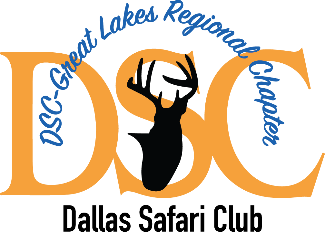 DSC – Great Lakes Regional Chapter Bridge Builder application*Membership in the DSC – Great Lakes Regional Chapter is required to be a member of the Chapter’s Bridge Builders Name ______________________________Street Address ___________________________________City __________________    	State _______________     Zip Code __________Phone _______________________	Email Address _____________________________  Bridge Builder Membership Status requested:  Young Guns ________ ($10)One year Bridge Builder Member only _____ ($60)Three years Bridge Builder Member only _____ ($150)     	Bridge Builder Member Chapter Life _____ ($1500)Return completed application and check made out to DSC Great Lakes Bridge Builders via U.S. mail to: DSC – Great Lakes Regional Chapter, 486 S. Ripley Blvd., PMB #118, Alpena, MI 49707